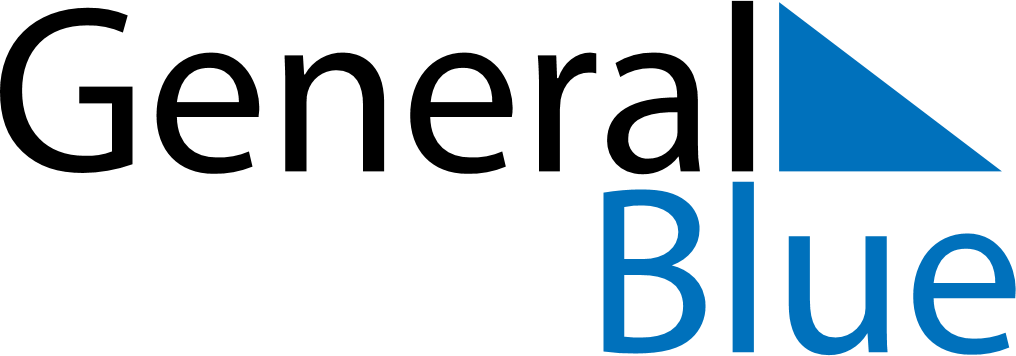 July 2021July 2021July 2021BelgiumBelgiumSundayMondayTuesdayWednesdayThursdayFridaySaturday123456789101112131415161718192021222324National Holiday25262728293031